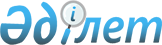 Қауымдық сервитут белгілеу туралыТүркістан облысы Арыс қаласы әкiмдiгiнiң 2020 жылғы 20 мамырдағы № 187 қаулысы. Түркістан облысының Әдiлет департаментiнде 2020 жылғы 21 мамырда № 5629 болып тiркелдi
      Қазақстан Республикасының 2003 жылғы 20 маусымдағы Жер кодексінің 18 бабының 5-1) тармақшасына және 69 бабының 4 тармағына, "Қазақстан Республикасындағы жергілікті мемлекеттік басқару және өзін-өзі басқару туралы" Қазақстан Республикасының 2001 жылғы 23 қаңтардағы Заңының 31 бабының 1 тармағы 10) тармақшасына сәйкес, Арыс қаласының әкімдігі ҚАУЛЫ ЕТЕДІ:
      1. "Қазақстан Республикасы Экология, геология және табиғи ресурстар министрлігі Су ресурстары комитеті "Қазсушар" шаруашылық жүргізу құқығындағы республикалық мемлекеттік кәсіпорнының Түркістан филиалына Батыс су жинаушы коллекторы үшін осы қаулының қосымшасына сәйкес, жердің меншік иелері мен жер пайдаланушылардан алып қоймастан, жер учаскелеріне уақытша өтеусіз қысқа 3 (үш) жыл мерзімге қауымдық сервитут белгіленсін.
      2. Алынып тасталды - Түркістан облысы Арыс қаласы әкiмдiгiнiң 20.09.2022 № 553 қаулысымен (алғашқы ресми жарияланған күнінен кейін күнтізбелік он күн өткен соң қолданысқа енгізіледі).

      3. Алынып тасталды - Түркістан облысы Арыс қаласы әкiмдiгiнiң 20.09.2022 № 553 қаулысымен (алғашқы ресми жарияланған күнінен кейін күнтізбелік он күн өткен соң қолданысқа енгізіледі).


      4. Осы қаулының орындалуын бақылау қала әкімінің орынбасары С.Дәрібайға жүктелсін.
      5. Осы қаулы оның алғашқы ресми жарияланған күнінен кейін күнтізбелік он күн өткен соң қолданысқа енгізіледі.
      Батыс су жинаушы коллекторы үшін қауымдық сервитут белгіленетін жер көлемдері
					© 2012. Қазақстан Республикасы Әділет министрлігінің «Қазақстан Республикасының Заңнама және құқықтық ақпарат институты» ШЖҚ РМК
				
      Арыс қаласының әкімі

М. Қадырбек
Арыс қаласы әкімдігінің
2020 жылғы 20 мамырдағы
№ 187 қаулысы қаулысына
қосымша
№
Жер учаскесінің орналасқан жері
қауымдық сервитуттың әрекет ету көлемі (гектар)
соның ішінде
соның ішінде
соның ішінде
соның ішінде
соның ішінде
соның ішінде
соның ішінде
соның ішінде
№
Жер учаскесінің орналасқан жері
қауымдық сервитуттың әрекет ету көлемі (гектар)
ауыл шаруашылық мақсатындағы жерлер
оның ішінде
оның ішінде
оның ішінде
оның ішінде
оның ішінде
№
Жер учаскесінің орналасқан жері
қауымдық сервитуттың әрекет ету көлемі (гектар)
ауыл шаруашылық мақсатындағы жерлер
егістік
оның ішінде
көп жылдық екпелер
шабындық 
жайылым
Өзге жерлер
Орман қоры жері
№
Жер учаскесінің орналасқан жері
қауымдық сервитуттың әрекет ету көлемі (гектар)
ауыл шаруашылық мақсатындағы жерлер
егістік
суармалы егістік
көп жылдық екпелер
шабындық 
жайылым
Өзге жерлер
Орман қоры жері
1
2
3
4
5
6
7
8
9
10
11
1
Байырқұм ауылдық округі
50,97
30,09
-
-
-
-
30,09
1,01
19,87
Барлығы
50,97
30,09
-
-
-
-
30,09
 1,01
19,87